Dear Sir/Madam,1	I would like to inform you that the Seventh SG13 Regional Workshop for Africa on "Standardization of Future Networks towards building a better connected Africa" will take place on 3 – 4 February 2020 in Abuja, Nigeria, under the kind invitation of the Ministry of Communication Technology (MCT). The venue of the workshop is Hotel Transcorp Hilton, Abuja, 1 Aguiyi Ironsi Street Maitama, Abuja, 900001, Nigeria. The workshop will be followed by the Study Group 13 Regional Group for Africa (SG13RG-AFR) meeting taking place from 5 to 6 February 2020 at the same venue. 2	This workshop will be held in English only. Efforts are put in place to provide the remote participation to it.3	Participation in the workshop is open to ITU Member States, Sector Members, Associates and Academic Institutions and to any individual from a country that is a member of ITU who wishes to contribute to the work. This includes individuals who are also members of international, regional and national organizations. Participation at the workshop is free of charge.4	The Workshop aims to deal with hot topics of Study Group 13, mainly IMT-2020, Networks 2030, trusted infrastructures, Cloud Computing and Big Data, Machine Learning and Artificial Intelligence. Sessions will be dedicated to discussing user experiences and successful stories from diverse African organizations with regard to the workshop’s topics. Participants will be able to share their viewpoints, findings, latest research, and experience. 5              All the Information relating to the workshop, including practical information and remote participation, will be available on the event website at: 
https://www.itu.int/en/ITU-T/Workshops-and-Seminars/standardization/20200203/Pages/default.aspx
This website will be regularly updated as new or modified information become available. Participants are requested to check periodically for new updates.6	Wireless LAN facilities will be available at the venue of the event. 7	You are invited to complete the online registration form available at: https://www.itu.int/net4/CRM/xreg/web/registration.aspx?Event=C-00007150 by 6 January 2020. Please note that pre-registration of participants for this workshop is mandatory and will be carried out exclusively online.8                     If required, visas must be requested as soon as possible from the embassy or consulate representing the Federal Republic of Nigeria in your country or, if there is no such office in your country, from the one that is closest to the country of departure. Delegates who require further information for their visa application should contact Mrs Ifeoma Uzochukwu at iuzochukwu@ncc.gov.ng. For more details, please consult the practical information document available on the event webpage.Yours faithfully,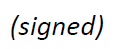 Chaesub Lee
Director of the Telecommunication
Standardization Bureau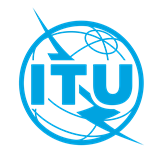 International telecommunication unionTelecommunication Standardization BureauInternational telecommunication unionTelecommunication Standardization BureauGeneva, 26 November 2019Geneva, 26 November 2019Ref:TSB Circular 147TSB Events/TKTSB Circular 147TSB Events/TKTo:-	Administrations of Member States of
the Union;-	ITU-T Sector Members;-	ITU-T Associates;-	ITU AcademiaTo:-	Administrations of Member States of
the Union;-	ITU-T Sector Members;-	ITU-T Associates;-	ITU AcademiaContact:Tatiana KURAKOVATatiana KURAKOVATo:-	Administrations of Member States of
the Union;-	ITU-T Sector Members;-	ITU-T Associates;-	ITU AcademiaTo:-	Administrations of Member States of
the Union;-	ITU-T Sector Members;-	ITU-T Associates;-	ITU AcademiaTel:+41 22 730 5126+41 22 730 5126To:-	Administrations of Member States of
the Union;-	ITU-T Sector Members;-	ITU-T Associates;-	ITU AcademiaTo:-	Administrations of Member States of
the Union;-	ITU-T Sector Members;-	ITU-T Associates;-	ITU AcademiaFax:+41 22 730 5853+41 22 730 5853To:-	Administrations of Member States of
the Union;-	ITU-T Sector Members;-	ITU-T Associates;-	ITU AcademiaTo:-	Administrations of Member States of
the Union;-	ITU-T Sector Members;-	ITU-T Associates;-	ITU AcademiaE-mail:tsbevents@itu.int tsbevents@itu.int Copy to:-	The Chairmen and Vice-Chairmen of
ITU-T Study Groups;-	The Director of the Telecommunication Development Bureau;-	The Director of the Radiocommunication BureauCopy to:-	The Chairmen and Vice-Chairmen of
ITU-T Study Groups;-	The Director of the Telecommunication Development Bureau;-	The Director of the Radiocommunication BureauSubject:Seventh SG13 Regional Workshop for Africa on "Standardization of Future Networks towards building a better connected Africa"(Abuja, Nigeria, 3-4 February 2020)Seventh SG13 Regional Workshop for Africa on "Standardization of Future Networks towards building a better connected Africa"(Abuja, Nigeria, 3-4 February 2020)Seventh SG13 Regional Workshop for Africa on "Standardization of Future Networks towards building a better connected Africa"(Abuja, Nigeria, 3-4 February 2020)Seventh SG13 Regional Workshop for Africa on "Standardization of Future Networks towards building a better connected Africa"(Abuja, Nigeria, 3-4 February 2020)